Szakmai tanulmányi út beszámolóHelyszín: Mirandela, Portugália Időpont: 2017. november 25.-2017. december 8.2017. november 25-én érkeztünk portugáliai Mirandela városába, kolléganőmmel, Szerdi Hajnalkával, aki kísérő tanári feladatokat látott el az itt eltöltött időszakban. Mirandela Portótól 120 km távolságra helyezkedik el a spanyol határ felé.A diákok már korábban, november 17-én érkeztek, így amikor mi érkeztünk, már egy hetet teljesítettek a három hetes gyakorlati idejükből. Hat diák vett részt szakmai gyakorlaton: Marozsán Tamás 2/13 É, Gál Máté 1/9. hegesztő, Tomkó Kitti Patricia és Kocsár Dominik 12.A élelmiszeripari szakma csoportos, és Mogyorósi Dávid és Fodor Patrik 12.B mezőgazdasági gépész szakma csoportos tanulók. A fogadó intézményünk EPA Carvalhais /Mirandela (Escola Profissional de Agricultura e Desenvolvimento Rural de Carvalhais /Mirandela). Az intézményben a következő szakirányú oktatás folyik: állat- és növénytermesztés, lovászat, turisztika és vendéglátás, mezőgazdasági gépész és autószerelő, élelmiszer-analitikus és borász. A diákjaink szakirányultságuknak megfelelően külső gyakorló helyeken voltak elhelyezve, ahol 7 órás gyakorlatokat teljesítettek. A gyakorlatuk fél kilenckor kezdődött, délben ebédszünetet tartottak, a gyakorlat délután fél ötig tartott. A gyakorló helyekre az iskola kisbuszával vitték ki a diákokat, ebédre az iskolába visszavitték őket, délután szintén mentek értük. A mi a diákokkal napközben ebédidőben találkoztunk, ahol megbeszéltük a délelőtt eseményeit, egyeztettük a délutáni feladatokat, majd este segítettünk a gyakorlati napló megírásában. Két diák, Kitti és Dominik Mirandelától 25 km-re, Valpasos nevű településen voltak gyakorlaton, egy borászati központban, így velük csak este találkoztunk és akkor számoltak be a napi feladataikról.Az iskolának saját gyakorló helyei is vannak az iskola körül kialakítva: melegházak, szántóföld, a közel jövőben tervezik gyümölcsös telepítését is, állattartó telep: tehenek, juhok, lovak, autószerelő műhely, szőlőfeldolgozó, olíva feldolgozó és sajtkészítő üzem. Saját bolttal rendelkeznek, ahol értékesítik a megtermelt, előállított élelmiszereiket, rendszeresen járnak a helyi piacokra, vásárokra is.SzőlőfeldolgozásA szőlőfeldolgozást hagyományos és modern eljárással is tanítják, nagy hangsúlyt fektetnek azonban tradíciókra, az örökségük átadására a fiatal generációnak. A szüret itt is szeptemberben van, így sajnos lemaradtunk a feldolgozás élményéről, viszont a készülő borból mintát vehettünk kóstolásra. Ezen a borvidéken fehér és vörösbor is készül, amelynek nagy részét importálják a borászatok.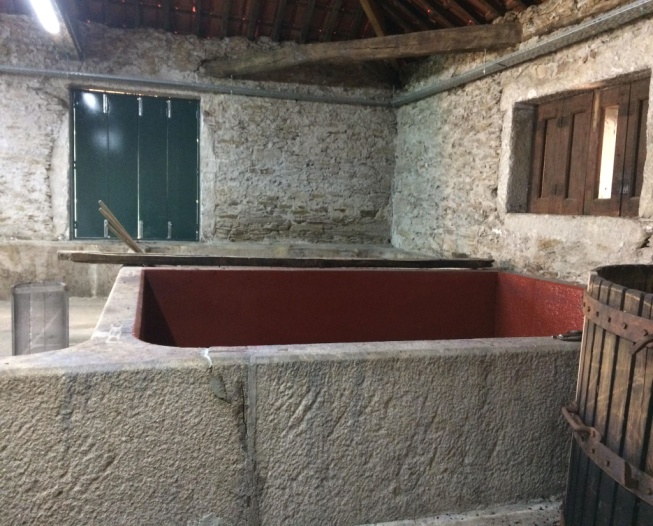 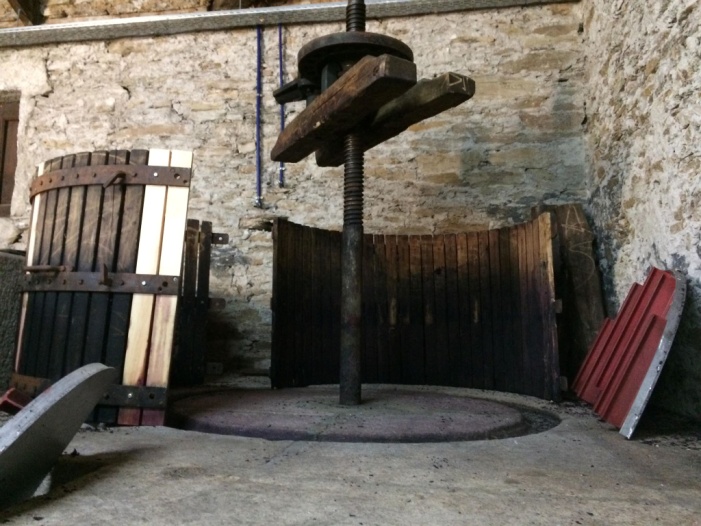 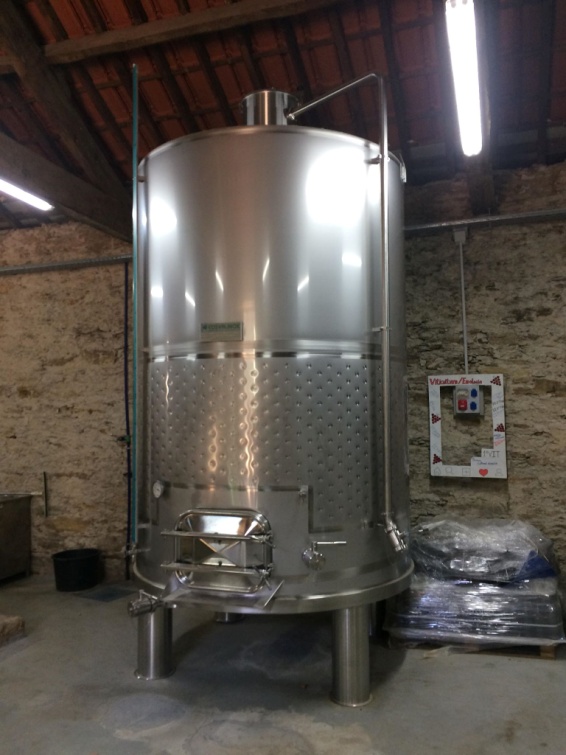 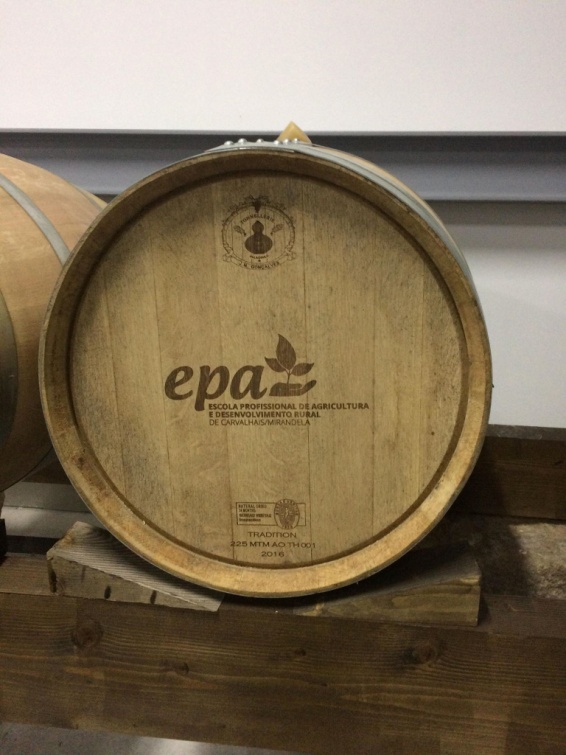 Hagyományos és modern technológia a szőlőfeldolgozóbanOlívafeldolgozóAz olíva feldolgozóba a környékről hozzák a gazdák a betakarított olívabogyót, amelyet az iskola felvásárol tőlük, de vállalnak bérfeldolgozást is. A szüret és a feldolgozás ideje december-január, így meg tudtuk nézni az üzemet munka közben. A legkorszerűbb berendezésekkel van felszerelve az üzem, így jó minőségű olajt gyártanak. Az alapanyag minősége is a legjobb Európában, az itteni klímának köszönhetően. A betakarítás kézzel és géppel történik. Érdekesség, hogy minden családnak van egy kis ültetvénye, és otthon készítik maguknak a saját olajukatAz olíva betakarító gépeket diákjaink javították a gyakorlatuk során a műhelyekben, így teljesen új ismereteket szereztek, hiszen itthon nem találkoznak ilyen speciális gépekkel.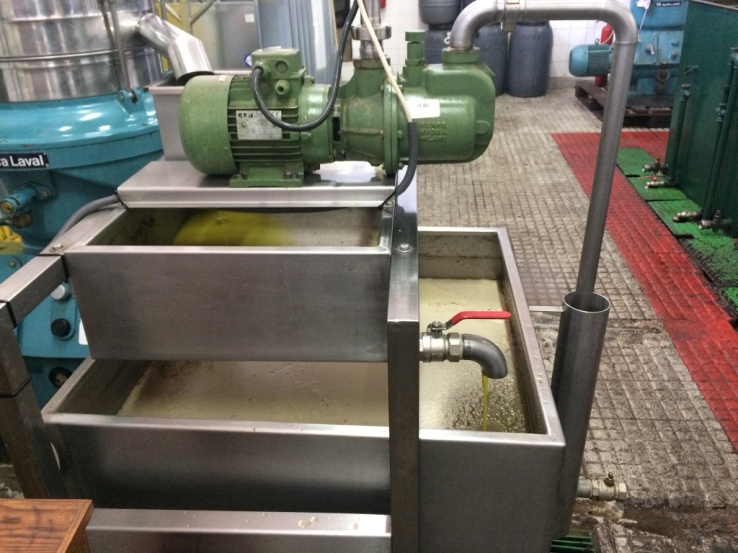 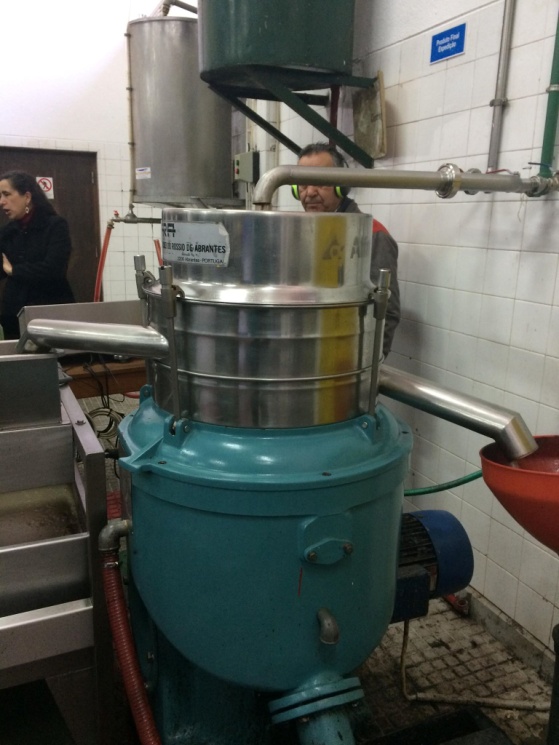 Sajtoló és szeparátor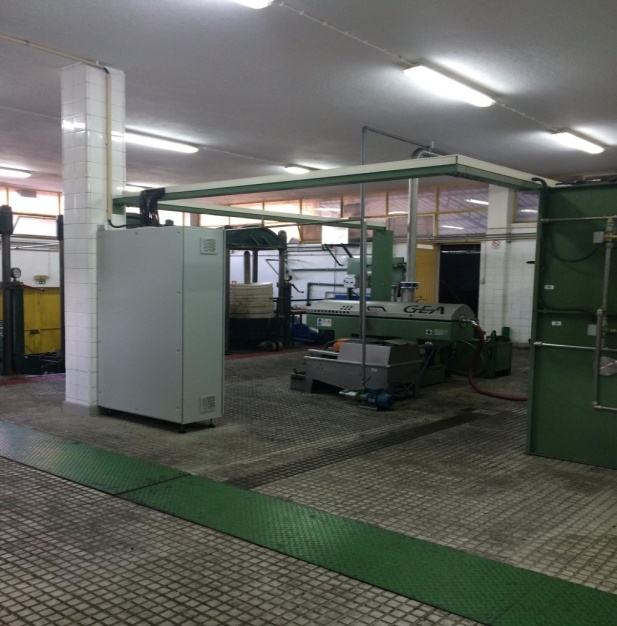 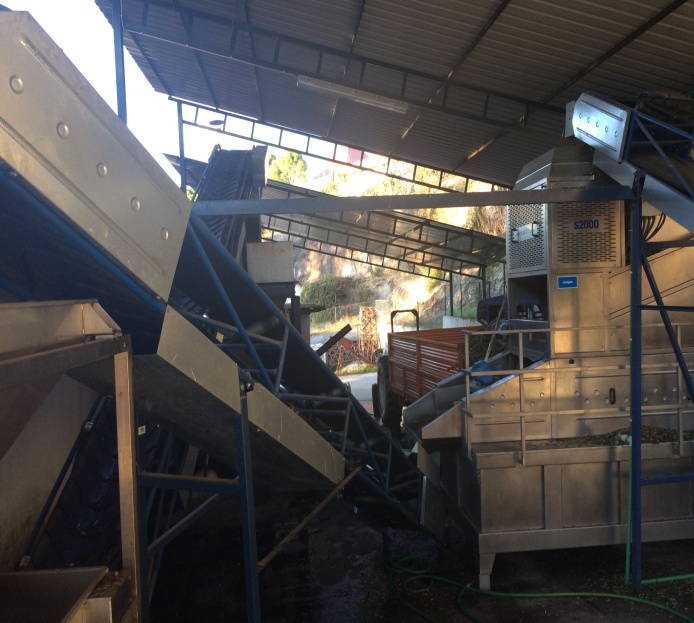 Az olívafeldolgozó üzem és az előkészítő berendezésekSajtüzemA sajtüzemben az iskolában megtermelt tehén és kecsketejet dolgozzák fel. Érlelt sajtokat készítenek, amit szintén a boltjukban értékesítenek. A minden legyártott tételből eltesznek egy mintát, így biztosítva a sajtok nyomon követhetőségét.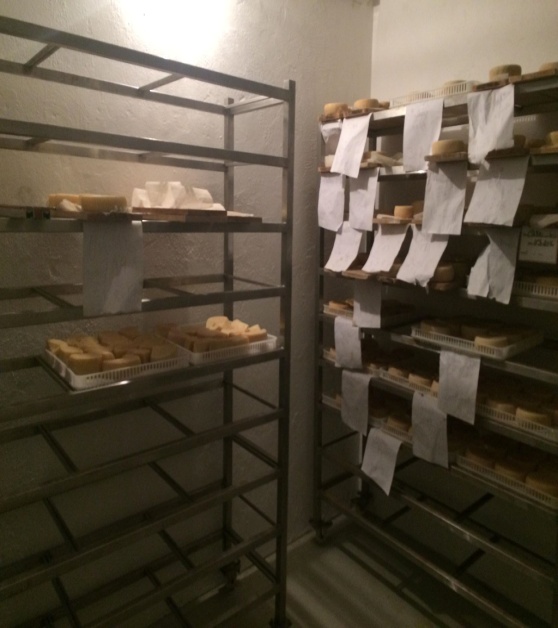 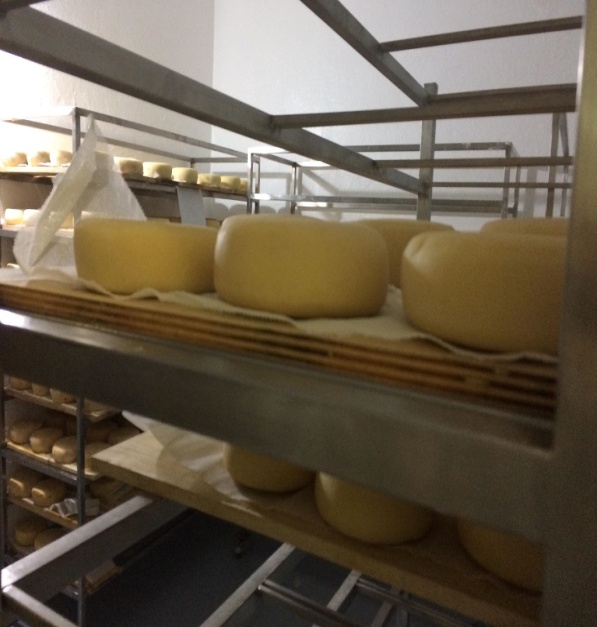 Minta-tároló és sajt érlelő kamra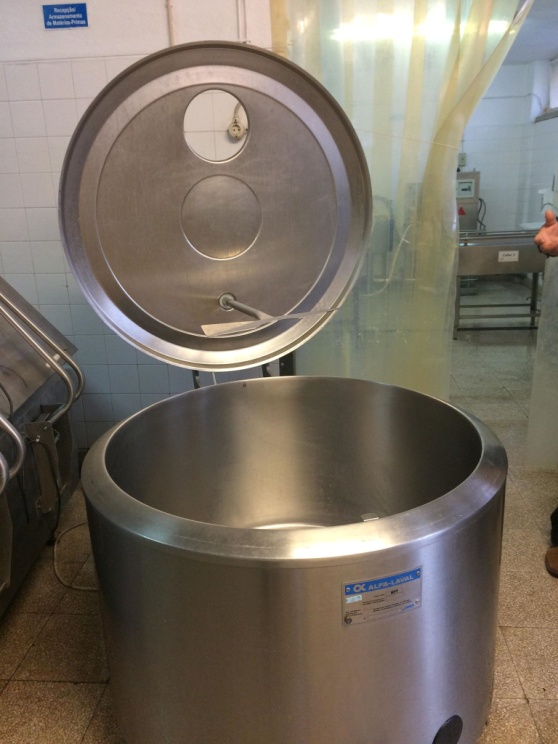 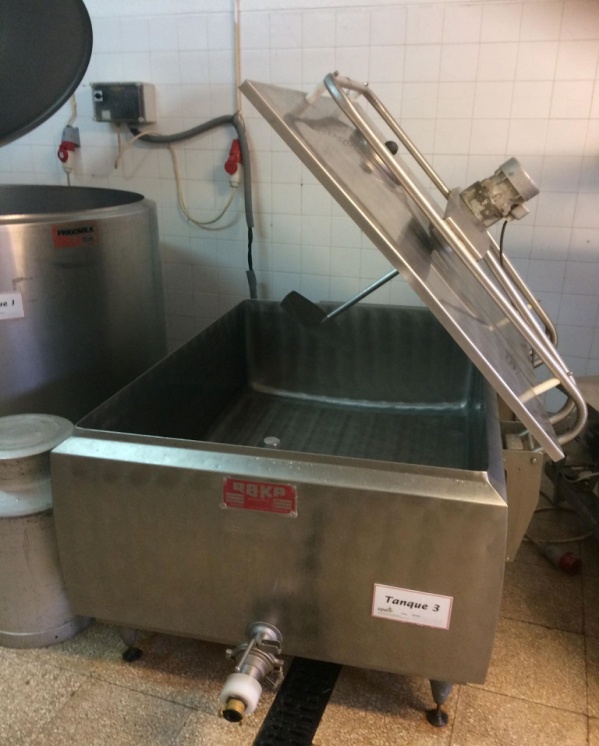 Alvasztó- és begyúró kádakAz iskolában eltöltött idő alatt volt lehetőségünk megismerkedni a portugál oktatási rendszerrel is. A tanárok óraszáma megegyezik a mi kötelező óra számunkkal. A nagy különbség az, hogy a pedagógusokat az állam nevezi ki, egy intézményben egy-két évet dolgoznak. Jellemző a projectoktatás, a tanítási órák 45 percesek, a tantárgyi órák tömbösítve vannak.Köszönöm a lehetőséget, hogy részt vehettem ezen a tanulmányi úton, mert nagyon sok hasznosítható tudást szereztem, amelyeket itthon nem tapasztalhattam meg országunk földrajzi adottságai miatt.